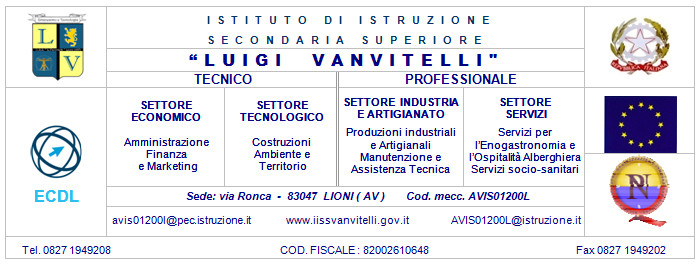 PROT.N. 603/2018 del 29.01.2019									ALL'ALBO SITO SCUOLA 	AL PERSONALE ATA AVVISO  RINVIO PUBBLICAZIONI GRADUATORIE PERSONALE ATASi avvisa che la pubblicazione delle  graduatorie di selezione  del personale ATA previste per il giorno 28.01.2019relativamente ai seguenti progetti PON :  10.2.2A-FSEPON-CA-2018-201  10.2.5A-FSEPON-CA-2018-19 10.2.5A-FSEPON-CA-2018-464è stata rinviata al giorno 02.02.2019 							IL  DIRIGENTE SCOLASTICO 							   Prof.Sabato CENTRELLA 	Firma autografa omessa ai sensi 	dell’art. 3 del D.Lgs. n. 39/1993